Rotary International, www.Rotary.org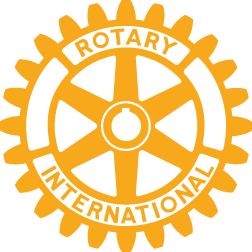 The Rotary Club of Stanwood-Camano, https://portal.clubrunner.ca/812PO Box 1754, Stanwood, WA 98292(US) Phone: 360-722-7811BUSINESS MEMBERSHIP APPLICATION FORMBUSINESS INFORMATION:Business Name: ________________________________________________________________________Business Address: ______________________________________________________________________	City: ___________________________________	State: ______________	Zip: ________________Business Phone Number: _____________________________________________________________Website Address: ___________________________________________________________________________Business Email Address: _______________________________________________________________Date of Formation: ____________ UBI (if avail): ____________________ Documentation Attached? □ Yes □ No Describe your business interest in Rotary and how the alignment of your business goals associate with Rotary’s:____________________________________________________________________________________________________________________________________________________________________________________________________________________________________________________________________________________________________________________________________________________________________Sponsor’s Name: ________________________________________________________________________PRIMARY MEMBER INFORMATION:Primary Member Name: ____________________________________________________________________Primary Member Home Address: _____________________________________________________________	City: ___________________________________	State: ______________	Zip: ________________Primary Member Phone Number: __________________________________________________________Primary Member Email Address: ___________________________________________________________Primary Member Role within the business: ____________________________________________Primary Member Trade Associations/Community Involvement: ____________________________________	_________________________________________________________________________________Are you a Past Member of Rotary? □ Yes (please complete below)	□ No	Club Name: ______________________________________________________________________	Reason for Leaving: _______________________________________________________________» SIGNATURE: ____________________________________________________________________________SECONDARY MEMBER INFORMATION:Secondary Member Name: ____________________________________________________________________Secondary Member Home Address: _____________________________________________________________	City: ___________________________________	State: ______________	Zip: ________________Secondary Member Phone Number: __________________________________________________________Secondary Member Email Address: ___________________________________________________________Secondary Member Role within the business: ____________________________________________Secondary Member Trade Associations/Community Involvement: ____________________________________	_________________________________________________________________________________Are you a Past Member of Rotary? □ Yes (please complete below)	□ No	Club Name: ______________________________________________________________________	Reason for Leaving: _______________________________________________________________» SIGNATURE: ____________________________________________________________________________ALTERNATE (3rd) MEMBER INFORMATION:Alternate Member Name: ____________________________________________________________________Alternate Member Home Address: _____________________________________________________________	City: ___________________________________	State: ______________	Zip: ________________Alternate Member Phone Number: __________________________________________________________Alternate Member Email Address: ___________________________________________________________Alternate Member Role within the business: ____________________________________________Alternate Member Trade Associations/Community Involvement: ____________________________________	_________________________________________________________________________________Are you a Past Member of Rotary? □ Yes (please complete below)	□ No	Club Name: ______________________________________________________________________	Reason for Leaving: _______________________________________________________________» SIGNATURE: ____________________________________________________________________________BY SIGNING THIS FORM, I AGREE TO THE USE OF MY PERSONAL INFORMATION FOR MATTERS RELATED TO ROTARY BUSINESS. I UNDERSTAND AND AGREE THAT THE INFORMATION CONTAINED HEREIN IS CONFIDENTIAL AND WILL ONLY BE USED FOR ROTARY PURPOSES. ANNUAL STATE BUSINESS LICENSE RENEWAL IS REQUIRED TO MAINTAIN MEMBERSHIP WITHIN THE CLUB. BY ENTERING INTO THIS MEMBERSHIP AGREEMENT, I ALSO UNDERSTAND THAT MY MEMBERSHIP WILL BE SUBJECT TO REVIEW BY THE CLUB BOARD AND PRESENTED TO THE CLUB AS A WHOLE FOR APPROVAL. I ALSO AGREE TO OBTAIN AND UPDATE MY INFORMATION AS NEEDED WITH ROTARY INTERNATIONAL AND THE ROTARY CLUB OF STANWOOD-CAMANO. BY BECOMING A MEMBER OF THE ROTARY CLUB OF STANWOOD-CAMANO, I WILL BE SUBJECT TO THE RULES AND PROCEDURES REGARDING YOUTH PROTECTION POLICIES ISSUED BY ROTARY INTERNATIONAL, DISTRICT 5050 AND THE STANWOOD-CAMANO SCHOOL DISTRICT.BUSINESS MEMBERSHIP QUALIFICATIONS & DESCRIPTIONS (2018 ADDENDA)ROTARY BASICS: Rotary International, the world’s first service club organization, is made up of over 32,000 clubs in more than 200 countries and geographic areas. Our members form a global network of business and professional leaders who volunteer their time and talents to serve their communities around the world. Rotary’s Motto: Service Above Self, is demonstrated by our over 1.2 million members. We perform service to the benefit of others in our local communities as well as internationally. Recognizing the growing importance that businesses place on corporate stewardship and social responsibility, the Rotary club of Stanwood-Camano has chosen to offer business membership through our club level for the purpose of facilitating the opportunity for leadership, volunteerism and personal development.BENEFITS OF BUSINESS MEMBERSHIP:  The flexibility of a business membership within our Rotary club allows responsible, productive business members to develop increased networking and volunteer opportunities, as well as balancing the day-to-day working world. DESIGNATED MEMBERSHIP STRUCTURE: In our business membership model, there is a “primary” member that would regularly attend weekly meetings, receive the Rotarian Magazine, have committee responsibilities, can hold office, be a board member and vote on all club matters. The secondary and alternate members would have the expectation that while not being available to attend every meeting that: they can attend in the place of/with the primary member, participate in all non-voting events and meetings and will be formally inducted to the club with the primary member. The expectation, at minimum, for all members (primary or otherwise) is a minimum participation of 25 meeting and/or service hours within any one Rotary year (July 1 to June 30). THE FOUR-WAY TEST: In Rotary, most of our discussions come down to our basic principles, as cited in our 4-way test, as follows:First: “Is It The Truth”Second: “Is It Fair To All Concerned”Third: “Will It Build Goodwill And Better Friendships”Fourth: “Will It Be Beneficial To All Concerned”DUES: The Business will pay the dues for its members.Primary MemberSecondary MemberAlternate MemberInduction Fee: $120.00N/AN/AAnnual Dues (Pro-Rated): $325.00N/AN/ALunch Fees, $17/ea, quarterly billing available$17/ea$17/ea